教育部高等学校心理学类教学指导委员会=================================================================================================================================================第二届全国心理学专业《心理学研究方法》任课教师培训班   第三轮通知各高等学校教务处及心理学机构：为了落实“教育部关于全面提高高等教育质量的若干意见（2012）”要求，提高心理学专业学生的基本能力和核心素养，由教育部高等学校心理学类教学指导委员会和中国心理学会心理学教学工作委员会牵头，已先后多次举办过《普通心理学》、《实验心理学》、《心理统计学》、《心理测量学》、《发展心理学》、《人格心理学》、《心理学研究方法》等课程的全国任课教师培训班，取得了良好的效果。其中首届《心理学研究方法》培训班于2018年1月在华南师范大学心理学院主办，来自全国20多个省、自治区、直辖市的80多所高校的139名心理学研究方法任课教师及心理学研究方法爱好者参加了此次培训。为继续落实“意见”要求，进一步提高心理学专业教师教学能力与综合素质，教指委联合教工委以及广东省本科高校心理学类教学指导委员会，拟定于2020月1月5日-10日在华南师范大学心理学院举办第二届全国心理学专业《心理学研究方法》课程任课教师培训班。培训结束后将由教指委、教工委颁发培训结业证书。《心理学研究方法》被教育部“心理学类专业本科教学质量国家标准”（简称“国标”）认定为心理学的核心基础课程之一，是各大院校开设的心理学本科专业必修课程和其它学科的选修课程。《心理学研究方法》任课教师培训班的开设，不仅可以提高心理学专业教师的教学能力与综合素质，帮助培养各高校相关课程的师资力量，同时，教师培训活动的参与也是“国标”落实情况评估的重要指标之一。希望贵单位从人员、经费、时间等方面支持教指委和教工委的培训计划。培训目的：提高全国心理学专业《心理学研究方法》课程的教学质量和师资水平。培训对象：全国心理学专业《心理学研究方法》及其它相关专业课程的任课教师，以及对心理学研究方法感兴趣的心理学爱好者。限额150人。 培训时间：2020月1月5日-10日（5日周日报到，授课4天半，10日周五下午离开）培训地点：广州华南师范大学石牌校区心理学院五楼学术报告厅报到时间：2020月1月5日8：30至20：00，1月6日7：30至10：15报到地点：广州华南师范大学石牌校区心理学院1楼大厅培训费:  2000元，交通费和食宿费自理。培训费缴纳方式：具体缴费方式和会议回执可见附件1，请缴费完成后，将转账凭证以及会议回执，发送至xlxy2019@126.com。已经报名的学员请扫描附件1中的二维码加入心理学研究方法培训群。  培训班联系人：王瑞明，黄健，贾艳蕾，020-85216822（贾艳蕾）， xlxy2019@126.com主办单位：教育部高等学校心理学类教学指导委员会中国心理学会心理学教学工作委员会广东省本科高校心理学类教学指导委员会承办单位：华南师范大学心理学院2019年12月26日附件1                                                	培训费缴纳方式：银行转账（汇款截止日期为2020年1月2日）汇入单位：华南师范大学 开户行：中国工商银行广州高新区支行 银行账户：3602 0081 0900 0326 883 转账备注中请务必在备注栏注明：“第二届全国心理学专业《心理学研究方法》任课教师培训”，否则会务组无法确认汇款信息。 汇款成功后，请将汇款凭证以及培训回执（如在第一轮通知时已经发送过报名表的学员，可只将汇款凭证发送到邮箱即可），发送到邮箱：xlxy2019@126.com，以便会务组及时核对您的汇款。培训回执下载地址：http://statics.scnu.edu.cn/pics/psy/2019/1125/1574648286292702.xlsx现场报到缴费如选择现场缴费的学员，请填写培训回执到培训班指定邮箱:xlxy2019@126.com，并告知您将采用现场缴费的方式提交培训费。现场缴费的时间为2020月1月5日8：30至20：00，1月6日7：30至10：15，缴费只接受公务卡刷卡。请扫描下方二维码加入培训微信群，微信群二维码有效期至2020年1月2日，后续将会发布最新的二维码。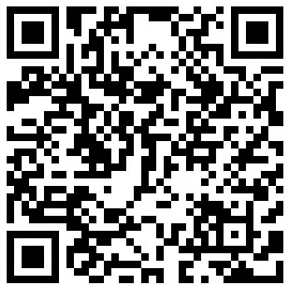 附件2：培训日程表以及培训专家简介培训专家介绍：莫雷，华南师范大学心理学院教授、博导，心理学部部长，校学术委员会主任，教育部社科委员，国家级教学名师。曾任国务院学位委员会心理学评议组组长，中国心理学会理事长，华南师范大学副校长。周晓林，北京大学校务委员会委员，心理与认知科学学院教授，博士生导师。教育部长江学者特聘教授，国务院学位委员会心理学评议组成员，教育部心理学教学指导委员会主任委员，中国心理学会前任理事长。李红，深圳大学特聘教授，中国心理学会候任理事长，国务院学科评议组成员，教育部心理学教学指导委员会副主任；教育部长江学者特聘教授，首批“新世纪百千万人才工程国家级人选”；曾任西南大学心理学部部长、认知与人格教育部重点实验室主任、辽宁师范大学副校长、深圳大学心理与社会学院院长、深圳大学教育学部主任等职。温忠麟，华南师范大学心理学院教授、博导。对调节效应和中介效应，特别是潜变量交互效应分析方法有系列研究成果。论著被心理学和其他社科领域研究者广泛引用。研究成果两次获得广东省哲学社会科学优秀成果一等奖。李兴珊，中国科学院心理研究所研究员，博导，中国科学院行为科学重点实验室主任，中国科学院某人才计划入选者，中国心理学会眼动心理研究专业委员会主任，Quarterly Journal of Experimental Psychology副主编。王瑞明，华南师范大学心理学院副院长，教授、博导，全国百篇优秀博士学位论文获得者，教育部霍英东教育基金会青年教师奖获得者，广东省首届青年文化英才，广东省首批青年珠江学者。获广东省哲学社会科学优秀成果奖一等奖、第五届全国教育科学研究优秀成果奖三等奖等多项科研奖励。冷英，南通大学教育科学学院教授，南通大学心理科学研究所所长，南通市“226高层次人才培养工程”培养对象。中国心理学会普通心理与实验心理专业委员会委员，中国心理卫生协会交通分会常务理事, 江苏省心理学会理事。李寿欣，教授，博导，山东师范大学心理学院院长，山东省高校人类认知与行为发展重点实验室主任，兼山东省心理健康教育研究会会长，山东省大学生心理健康教育专业委员会副主任，中国心理学会普通心理和实验心理学专业委员会委员。邓铸，南京师范大学心理学院院长、教授，江苏省“心理健康与认知科学”重点实验室主任，“心理学研究方法”教学团队负责人；江苏省心理学会理事长。出版的高校心理专业研究方法类教材包括《行为科学研究方法》、《应用实验心理学》、《实验心理学》、《心理统计学与SPSS应用》、《心理学实验新技术教程》等。附件3住宿酒店与交通情况一、住宿酒店情况 1、华师大厦酒店（原粤海酒店） 位于华师校内。电话：020-8521 6888。2. 汉普顿酒店离华师心理学院步行约5分钟，联系电话：020-89289690。地址：天河区中山大道西61-65号。尚德酒店离华师心理学院步行约10分钟，靠近地铁口。联系电话：020-38921666。地址：广州市天河区五山路141号。4、七天连锁酒店（广州华师店）离华师心理学院步行约10分钟，靠近地铁口，交通方便。联系电话：020-38839888。地址：广州市天河区五山路263号瑞华大厦（五山路天桥下）5、文星连锁酒店（华师店）离会议地点步行约15分钟，靠近地铁口，交通方便。联系电话：38664648。地址：广州市天河区龙口中路175号6、裕通大酒店 离华南师范大学心理学院步行约15分钟。联系电话：020-6113 1220。地址：天河区·中山大道136号。7、大华酒店离会议地点步行约15—20分钟，靠近地铁口，交通方便。联系电话：020-87576888。地址：广州·天河区天河路625号天河娱乐广场。二、广州主要交通枢纽至华南师范大学（石牌校区）交通方式 1.广州白云国际机场—华南师范大学（石牌校区） （1）机场快线：从广州白云国际机场(新机场)机场快线 B 乘车区乘坐空港快线2 号线 B(机场至华师大厦酒店)直达华师大厦酒店（心理学院在酒店往学校方向 50米处）。（2）地铁：从广州白云国际机场(新机场)走约 60 米到地铁机场南站出入口乘坐地铁三号线(往体育西方向)（坐 12 站）到地铁体育西路站转乘地铁三号线(往天河客运站方向)（坐 3 站）到地铁华师站 E 出口出，往右走进入华师大西门（心理学院距离西门走路5分钟）。（3）出租车：约行驶 31.6 公里,费用约 130.00 元。2.广州火车站（总站）—华南师范大学（石牌校区） （1）公交车：从广州火车站走约 40 米到广州火车站总站乘坐 B2 路(269 路)（坐8 站）、B2A 路(269A 路)（坐 8 站）到 BRT 师大暨大站下，过马路进入华师大正门（心理学院距离正门走路5分钟）。（2）地铁：从广州火车站走约 10 米到地铁广州火车站 A 出入口乘坐地铁五号线（坐 7 站）到地铁珠江新城站转乘地铁三号线(往天河客运站方向)（坐 4 站）到地铁华师站 E 出口出，往右走进入华师大西门（心理学院距离西门走路5分钟）。（3）出租车：约行驶 9.8 公里，费用约 40.00 元。3.广州火车站（东站）—华南师范大学（石牌校区） （1）公交车：从广州火车东站走约 80 米到广州火车东站总站乘坐 B20 路(515路)（坐 5 站）到 BRT 师大暨大站下，过马路进入华师大正门（心理学院距离正门走路5分钟）。（2）地铁：从广州火车东站直接转乘地铁（地铁口在火车东站大厅内），乘地铁三号线支线(往体育西方向)（坐 2 站）到地铁体育西路站转乘地铁三号线(往天河客运站方向)（坐 3 站）到地铁华师站 E 出口出，往右走进入华师大西门（心理学院距离西门走路5分钟）。（3）出租车：约行驶 3.5 公里，费用约 25.00 元。4.广州火车站（南站）—华南师范大学（石牌校区） （1）地铁：从广州火车南站走约 20 米到地铁广州南站 F 出入口乘坐地铁二号线（坐 8 站）到地铁昌岗站转乘地铁八号线（坐 4 站）到地铁客村站转乘地铁三号线(往天河客运站方向)（坐 6 站）到地铁华师站 E 出口出，往右走进入华师大西门（心理学院距离西门走路5分钟）。出租车：约行驶 23.9 公里，费用约 68 元。三、华南师范大学和心理学院地图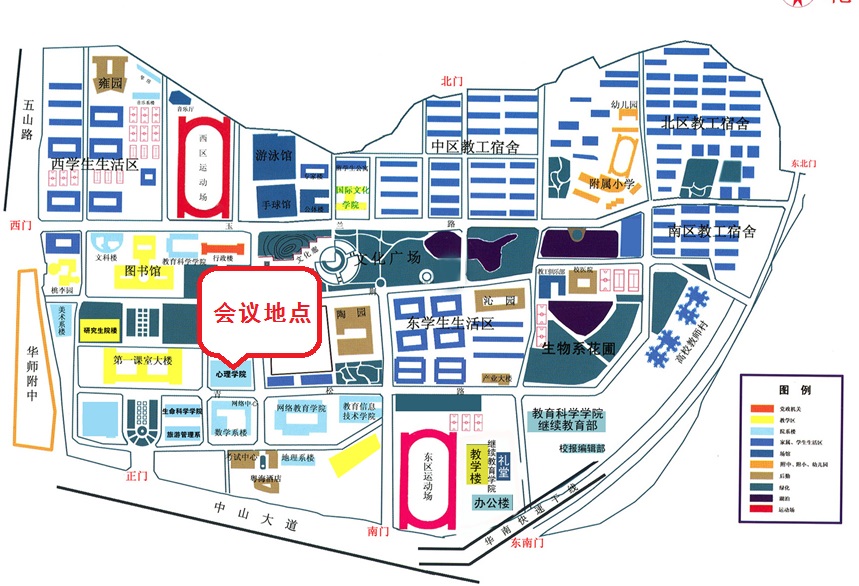 日期时间内容地点2020年1月5日（周日）8:30-20:00报到华南师范大学心理学院1楼大厅2020年1月6日（周一）7:30-10:15报到华南师范大学心理学院1楼大厅2020年1月6日（周一）8:30-8:50开班仪式心理学院五楼报告厅2020年1月6日（周一）8:50-9:05合影心理学院1楼门口2020年1月6日（周一）9:05-10:25心理学论文的撰写与发表主讲人：周晓林心理学院五楼报告厅2020年1月6日（周一）10:25-10:40茶歇心理学院五楼报告厅2020年1月6日（周一）10:40-12:00心理学论文的撰写与发表主讲人：周晓林心理学院五楼报告厅2020年1月6日（周一）14:30-16:00心理学研究中的统计原理与应用主讲人：温忠麟心理学院五楼报告厅2020年1月6日（周一）16:00-16:15茶歇心理学院五楼报告厅2020年1月6日（周一）16:15-17:45心理学研究中的统计原理与应用主讲人：温忠麟心理学院五楼报告厅2020年1月7日（周二）8:30-10:00心理学研究方法的逻辑起点与体系建构主讲人：莫雷心理学院五楼报告厅2020年1月7日（周二）10:00-10:15茶歇心理学院五楼报告厅2020年1月7日（周二）10:15-11:45心理学研究方法的逻辑起点与体系建构主讲人：莫雷心理学院五楼报告厅2020年1月7日（周二）14:30-16:00心理学研究中的相关研究设计主讲人：莫雷心理学院五楼报告厅2020年1月7日（周二）16:00-16:15茶歇心理学院五楼报告厅2020年1月7日（周二）16:15-17:45心理学研究中的因果研究设计主讲人：王瑞明心理学院五楼报告厅2020年1月8日（周三）8:30-10:00心理学研究中的眼动技术及其应用主讲人：李兴珊心理学院五楼报告厅2020年1月8日（周三）10:00-10:15茶歇心理学院五楼报告厅2020年1月8日（周三）10:15-11:45心理学研究中的眼动技术及其应用主讲人：李兴珊心理学院五楼报告厅2020年1月8日（周三）14:30-16:00心理学变量数据的获得方法与技术主讲人：冷英心理学院五楼报告厅2020年1月8日（周三）16:00-16:15茶歇心理学院五楼报告厅2020年1月8日（周三）16:15-17:45心理学变量数据的获得方法与技术主讲人：冷英心理学院五楼报告厅2020年1月9日（周四）8:30-10:20心理学研究方法教学经验及课程建设分享主讲人：李寿欣心理学院五楼报告厅2020年1月9日（周四）10:20-10:40茶歇心理学院五楼报告厅2020年1月9日（周四）10:40-11:40参会代表发言主持人：王瑞明心理学院五楼报告厅2020年1月9日（周四）14:30-16:20心理学研究方法教学经验及课程建设分享主讲人：邓铸心理学院五楼报告厅2020年1月9日（周四）16:20-16:40茶歇心理学院五楼报告厅2020年1月9日（周四）16:40-17:40参会代表发言主持人：王瑞明心理学院五楼报告厅2020年1月10日（周五）8:30-10:00认知神经科学方法及其在心理学研究中的应用主讲人：李红心理学院五楼报告厅2020年1月10日（周五）10:00-10:15茶歇心理学院五楼报告厅2020年1月10日（周五）10:15-11:45认知神经科学方法及其在心理学研究中的应用主讲人：李红心理学院五楼报告厅2020年1月10日（周五）11:45-12:00结业仪式心理学院五楼报告厅2020年1月10日（周五）下午离开离开